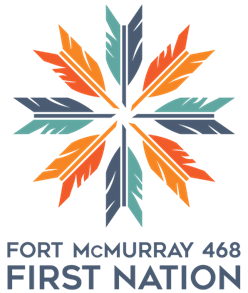 IN THE MATTER OF THE FORT MCMURRAY FIRST NATION #468 GENERAL ELECTION FOR CHIEF AND ONE COUNCILLOR, I HEREBY APPOINT __________________________________ TO BE MY SCRUTINEER AT THE _________________POLL ON SEPTEMBER 16, 2022.________________________________
ELIGIBLE CANDIDATEPHONE NUMBER:________________ACCEPTANCE OFAPPOINTMENTI, ____________________________. ACCEPT THE ROLE OF SCRUTINEER. FOR THE ABOVE CANDIDATE.  MY CONTACT NUMBER IS _____________________. MY ADDRESS IS  		_______________________		________________________.I WILL FAITHFULLY FULFIL THE DUITIES OF A SCRUTINEER AND WILL NOT INTERFEREWITH THE VOTING PROCESS._____________________________				__________________SIGNATURE							SEPTEMBER 14, 2022ELECIORAL OFFICER INITIALS: ___________